গণপ্রজাতন্ত্রী বাংলাদেশ সরকারজেলা ক্রীড়া অফিসারের কার্যালয়“মীর টাওয়ার”-2য় তলা গ্যাস অফিস সংলগ্নকুরপাড়, নেত্রকোণা।www.ds.gov.bdস্মারকনং- ৩৪.০২.৩০৭২.০০৯.১৬.০০৭.১৭-105(২)                                      তারিখঃ- 25/11/১৮খ্রি.সূত্র    :  ০৫.৪৫.৭২০০.০২২.২৯.০০৫.১৬-১49 তারিখঃ 21 অক্টোবর, ২০১৮ খ্রি.বিষয়ঃ জাতীয় তথ্য বাতায়নের নতুন ফ্রেমওর্য়াকের(নতুন ফিচার সমৃদ্ধ)জেলার রিফ্রেশার্স প্রশিক্ষণ এর জন্য             তথ্যাদি প্রেরণ প্রসংগে।               উপর্যুক্ত বিষয়ের পরিপ্রেক্ষিতে জানানো যাচ্ছে যে, অত্র কার্যালয় জাতীয় তথ্য বাতায়নের নতুন ফ্রেমওর্য়াকে (নতুন ফিচার সমৃদ্ধ) জেলার রিফ্রেশার্স প্রশিক্ষণ এর জন্য তথ্যাদি । এ সম্পর্কিত তথ্য মহোদয়ের নিকট “ছক” পূরণ মোতাবেক আপনার সদয় অবগতি প্রয়োজনীয় ব্যবস্থা গ্রহণের জন্য এতদসংগে প্রেরণ করা হল।সংযুক্তিঃ ছক সংযুক্ত - ০৮(আট) ফর্দ।                                                                                                                 (আবদুল  বারী)জেলা ক্রীড়া অফিসার, নেত্রকোণা।ফোনঃ 0951-61829                                                e-mail.netrokona_dso@yahoo.comপ্রাপকঃ        জেলা প্রশাসক, নেত্রকোণা।গণপ্রজাতন্ত্রী বাংলাদেশ সরকারজেলা ক্রীড়া অফিসারের কার্যালয়“মীর টাওয়ার”-2য় তলা গ্যাস অফিস সংলগ্নকুরপাড়, নেত্রকোণা।www.ds.gov.bdজেলা ক্রীড়া অফিস নেত্রকোণার ওয়েব পোর্টালে আপলোডের জন্য প্রয়োজনীয় তথ্যঃ-কর্মকর্তার প্রোফাইল (ছক-১)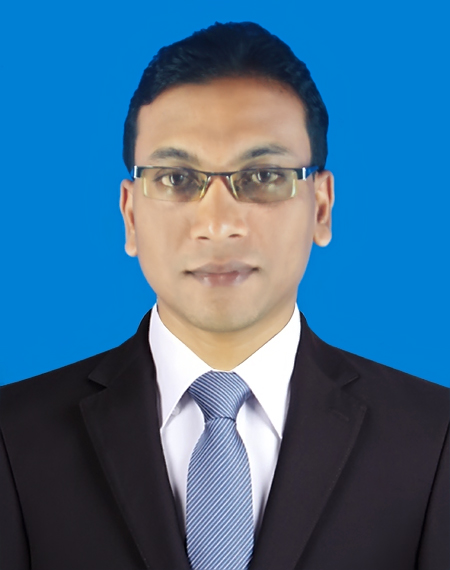 ১.নাম বাংলায়ঃ			 আবদুল বারীa.English:			Abdul Bari২.পদবী বাংলায়ঃ 			জেলা ক্রীড়া কর্মকর্তাa.English:			Dist.rit Sports Officer৩.ব্যাচ (বিসিএস):			 Non cader৪.সার্ভিস আইডি নং			-প্রযোজ্য নয় ।৫.ফোন (অফিস)-			০৯৫১-৬১৮২৯৬.ফোন (বাসা)-			প্রযোজ্য নয়।৭.ফ্যাক্স                                            -নাই৮.মোবাইল:			০১৭২৭-৯১৬৬১৫9.ই-মেইল-			ab.bari85@gmail.com১০.চাকুরীতে যোগদানের তারিখঃ	০৬/০৪/২০১৬খ্রি.১১.বর্তমান কর্মস্থলঃ		জেলা ক্রীড়া অফিসারের কার্যালয়,নেত্রকোণা ।১২.পুরাতন কর্মস্থলঃ 		নাই ।১৩.বর্তমান কর্মস্থলে যোগদানের তারিখঃ২৪/০৪/২০১৬খ্রি.১৪.সর্বোচ্চ শিক্ষাগত যোগ্যতাঃ-	এম.বি.এস-১ম শ্রেণী।১৫.নিজ জেলা, বাংলায়ঃ-		ময়মনসিংহa.English:			Mymensingh১৫.বর্তমান ঠিকানাঃ-		জেলা ক্রীড়া অফিসারের কার্যালয়,নেত্রকোণা ।a.English:			District Sports Office,Netrokona.স্থায়ী ঠিকানাঃ- 			গ্রামঃ-হাতীবান্ধা,ডাকঘরঃ-বওলা,থানাঃ-ফুলপুর,জেলাঃ-ময়মনসিংহ ।a.English:	vill-Hatibanda.post:-Bowla.P.s:-Phulpur.Dist:- Mymensingh.প্রাক্তন অফিস প্রধানগণ (ছক-২)   কর্মচারী প্রোফাইল (ছক-৩)১.নাম বাংলায়ঃ			মোঃ মাকামে মাহমুদ                                           a.English:			Md. Makame Mahmud২.পদবী বাংলায়ঃ 			অফিস সহকারী কাম-কম্পিউটার মুদ্রাক্ষরিকa.English:			Office Assistant Com -Computer operater.৩.মোবাইল:			০১৭১৩-৬৮৩৬২৭৪.ই-মেইল-			shohag.itc@gmail.com৫.চাকুরীতে যোগদানের তারিখঃ	০2/০2/২০১5খ্রি.৬.বর্তমান কর্মস্থলঃ		জেলা ক্রীড়া অফিসারের কার্যালয়,নেত্রকোণা ।৭.পুরাতন কর্মস্থলঃ 		জেলা ক্রীড়া অফিসারের কার্যালয়, ফেনী ।১৩.বর্তমান কর্মস্থলে যোগদানের তারিখঃ  ০৮/০৩/২০১৭খ্রি.৮.সর্বোচ্চ শিক্ষাগত যোগ্যতা          :-	এইচ.এস.সি।৯.নিজ জেলা, বাংলায়ঃ-	        :-কিশোরগঞ্জ।a.English:		        :-kishrogonj১০.বর্তমান ঠিকানাঃ-	        জেলা ক্রীড়া অফিসারের কার্যালয়,নেত্রকোণা a.English:	                    District Sports Office,Netrokona.স্থায়ী ঠিকানাঃ- 		       গ্রামঃ-হোসেন্দী,ডাকঘরঃ-হোসেন্দী,থানাঃ-পাকুন্দিয়া,জেলাঃ-কিশোরগঞ্জ।a.English:	                vill-Hussindi.post:- Hussindi..P.s:-Pakundi.Dist:-                                                 kishrogonj.                                     কর্মচারী প্রোফাইল (ছক-৩)১.নাম বাংলায়ঃ			মোঃ খোরশেদ আলম                                          a.English:			Md. khorshed Alam২.পদবী বাংলায়ঃ 			অফিস সহায়কa.English:			Office Assitance ৩.মোবাইল:			০১৭৪০-৫৪৩৩৮১4.ই-মেইল-			khorsheddso86@gmail.com৪.চাকুরীতে যোগদানের তারিখঃ	১২/১১/২০১২খ্রি.5.বর্তমান কর্মস্থলঃ		            জেলা ক্রীড়া অফিসারের কার্যালয়,নেত্রকোণা ।৬.পুরাতন কর্মস্থলঃ 		জেলা ক্রীড়া অফিসারের কার্যালয়, কক্সবাজার।৭.বর্তমান কর্মস্থলে যোগদানের তারিখঃ ১২/০৬/২০১৪খ্রি.৮.সর্বোচ্চ শিক্ষাগত যোগ্যতাঃ-	এইচ.এস.সি।৯.নিজ জেলা, বাংলায়ঃ-		নীলফামারীa.English:	                       Nilphamari১০.বর্তমান ঠিকানাঃ-                       জেলা ক্রীড়া অফিসারের কার্যালয়,নেত্রকোণা ।a.English:			District Sports Office,Netrokona.স্থায়ী ঠিকানাঃ- 			গ্রামঃ-গোলাহাট রেলওয়ে কলোনী ,ডাকঘরঃ-সৈয়দপুর ,থানাঃ- সৈয়দপুর,জেলাঃ-                                                 নীলফামারীa.English:	vill-golahat Railway colony .post:-saidpur.P.s:- saidpur.Dist:-                        Nilphamari.গণপ্রজাতন্ত্রী বাংলাদেশ সরকারজেলা ক্রীড়া অফিসারের কার্যালয়“মীর টাওয়ার”-2য় তলা গ্যাস অফিস সংলগ্নকুরপাড়, নেত্রকোণা।www.ds.gov.bdঅফিসের ছবিজেলা সরকারী অফিস সংক্রান্ত তথ্যাবলী:-জেলার নাম                       : নেত্রকোণাঅফিসের নাম                    : জেলা ক্রীড়া অফিস, নেত্রকোণা।অফিস পরিচিতি                 : “মীর টাওয়ার”-2য় তলা গ্যাস অফিস সংলগ্ন, কুরপাড়, নেত্রকোণা।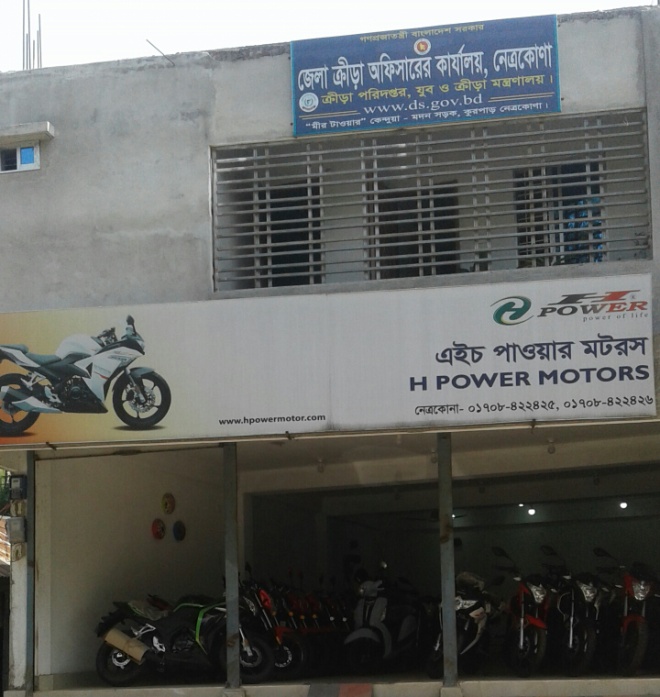 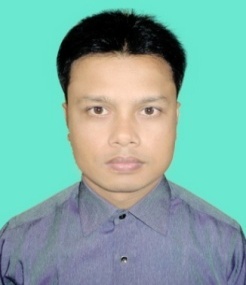 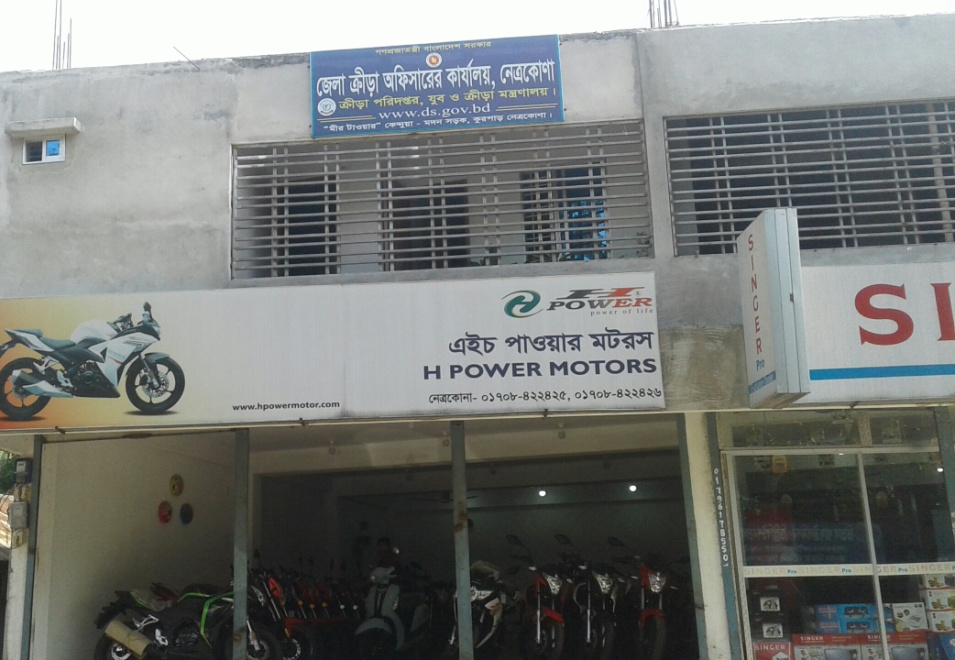 মেনু (1)সাব মেনুর জন্য তথ্য(২)তথ্য প্রদান/প্রস্তুতির প্রস্তাবিত ছকঅফিস সম্পকিত এক নজরেঅফিস সম্পকিত আমাদের  অর্জনসমুহখেলাধুলা সার্বিক প্রসার ও উন্নয়নের লক্ষ্যে বার্ষিক ক্রীড়া কর্মসূচী অংশ হিসেবে জেলা ক্রীড়া অফিস তৃণমূল পর্যায়ে নিবির প্রশিক্ষণের মাধ্যেম ফুটবল ,ক্রিকেট ,ভলিবল ,হ্যান্ডবল,গ্রামীণ খেলা সহ প্রতিভা অন্বেশন করে থাকি ।অফিস সম্পকিত সাম্পতিক কর্মকান্ড জেলা ক্রীড়া অফিস নেত্রকোণা এর ২০১8-১9 খ্রিঃ আর্থিক সালে বার্ষিক ক্রীড়া কর্মসূচী আওতায় প্রশিক্ষণ/প্রতিযোগিতা বিভিন্ন উপজেলা নির্ধারিত তারিখ অনুযায়ী মোট ৪+৫=৯(নয়) টি কর্মসূচী বাস্তবায়ন করা হবে ।ইতিমধ্যে অফিস সম্পকিত ভবিষ্যৎ পরিকল্পনাউপজেলা পর্যায়ে আরো কর্মসূচী বৃদ্ধির মাধ্যেম সারা বছর ব্যাপী বয়স ভিত্তিক খেলা চালু করা । অফিস সম্পকিত বাতায়েনর ঘটনা পুঞ্জপ্রক্রিয়াধীন জনবলঅফিস প্রধানছক-১ দ্রষ্টব্যজনবলপ্রাক্তন অফিস প্রধানগনছক-২ দ্রষ্টব্যজনবলসাংগঠনিক কাঠামো                    জেলা ক্রীড়া অফিসার      অফিস সহকারী কাম-কম্পিউটার মুদ্রাক্ষরিক                            অফিস সহায়কজনবলকর্মকর্তাগণছক-১ দ্রষ্টব্যজনবলকর্মচারী বৃন্দছক-৩ দ্রষ্টব্যজনবলতথ্য প্রধানকারী কর্মকর্তার নাম ও পদবী                 আবদুল বারী, জেলা ক্রীড়া অফিসার, নেত্রকোণা।বিকল্প তথ্য কর্মকর্তার নাম ও পদবী       : আবদুল বারী, জেলা ক্রীড়া অফিসার, নেত্রকোণা।সেবা সমুহ সেবার তালিকা১।ক্রীড়াপঞ্জী অনুযায়ী বার্ষিক ক্রীড়া কর্মসূচী বাস্তবায়ন।২। জাতীয় ক্রীড়া পুরস্কারের জন্য সুপারিশ।৩।আর্থিকভাবে অস্বচ্ছল ক্রীড়াবিদদের অবসর ভাতা প্রদানের জন্যসুপারিশ।৪।ক্রীড়া প্রতিষ্ঠান/শিক্ষা প্রতিষ্ঠানের অনুকূলে ক্রীড়া সামগ্রী ওআর্থিক অনুদান প্রদানের জন্য সুপারিশ।৫।জাতীয় দিবস সমূহ উদযাপনে প্রশাসনকে সহায়তা প্রদান।৬।জেলা উন্নয়ন ওসমন্বয়সভায় গৃহীত জেলা প্রশাসনের ক্রীড়া সংশ্লিষ্ট সকল কার্যক্রমে সহযোগিতা প্রদান।৭। ক্রীড়া পরিদপ্তর ওযুব ক্রীড়া মন্ত্রণালয় কর্তৃক প্রদত্ত সকল কার্যক্রম সম্পাদন।৮। অটিজম ওবুদ্ধিপ্রতিবন্ধকতা বিষয় সচেতনতা সৃষ্টির মাধ্যমে বুদ্ধিপ্রতিবন্ধীদের নিয়ে ক্রীড়া আনন্দ উৎসবের আয়োজন করা।সেবা সমুহ সিটিজেন চার্টার Citizens Charter তথ্য কর্মকর্তার নাম ও পদবী                : আবদুল বারী, জেলা ক্রীড়া অফিসার, নেত্রকোণা।বিকল্প তথ্য কর্মকর্তার নাম ও পদবী       : আবদুল বারী, জেলা ক্রীড়া অফিসার, নেত্রকোণা।সেবা সমুহ কী সেবা কীভাবে পাবেন      প্রশিক্ষণ ও পরামর্শপ্রশিক্ষণণের তালিকা       প্রশিক্ষণ ও পরামর্শ   প্রশিক্ষণের বিস্তারিততৃণমূল পর্যায়ে খেলাধুলা সার্বিক প্রসার ও উন্নয়নের লক্ষ্যে বার্ষিক ক্রীড়া কর্মসূচী অংশ হিসেবে জেলা ক্রীড়া অফিস, নেত্রকোণা এর ব্যবস্থাপনায় বিভিন্ন উপজেলায় মাসব্যাপী প্রশিক্ষণ অনুষ্ঠিত হয়। এছাড়া ক্রীড়া অফিস,সারা বছর  ব্যাপী ক্রীড়া পরিদপ্তর প্রণীত বার্ষিক ক্রীড়া কর্মসূচী বাস্তবায়ন করে থাকে      প্রশিক্ষণ ও পরামর্শপ্রশিক্ষণ সংক্রান্ত পরামর্শজেলা ক্রীড়া অফিসার ও জেলার সংশ্লিষ্ট কোচদের সমন্বয়ে পরিচালিত হয়।      প্রশিক্ষণ ও পরামর্শযোগাযোগগণপ্রজাতন্ত্রী বাংলাদেশ সরকারজেলা ক্রীড়া অফিসারের কার্যালয়“মীর টাওয়ার”-2য় তলা গ্যাস অফিস সংলগ্নকুরপাড়, নেত্রকোণা।www.ds.gov.bdফোন : ০৯৫১-৬১৮২৯মোবাইল: ০১৭২৭-৯১৬৬১৫প্রকল্প/ কর্মসূচী/প্রতিবেদন (যদি থাকে)চলমান প্রকল্প/কর্মসূচী প্রযোজ্য নয়।প্রকল্প/ কর্মসূচী/প্রতিবেদন (যদি থাকে)সমাপ্ত প্রকল্প/কর্মসূচীপ্রযোজ্য নয়।   অফিসের যোগাযোগ /ঠিকানাডাক যোগাযোগগণপ্রজাতন্ত্রী বাংলাদেশ সরকারজেলা ক্রীড়া অফিসারের কার্যালয়“মীর টাওয়ার”-2য় তলা গ্যাস অফিস সংলগ্নকুরপাড়, নেত্রকোণা।www.ds.gov.bd   অফিসের যোগাযোগ /ঠিকানাঅনলাইন যোগাযোগফোন : ০৯৫১-৬১৮২৯মোবাইল: ০১৭২৭-৯১৬৬১৫   অফিসের যোগাযোগ /ঠিকানাযোগাযোগ ম্যাপপ্রযোজ্য নয়।   অফিসের যোগাযোগ /ঠিকানাকীভাবে যাবেনগণপ্রজাতন্ত্রী বাংলাদেশ সরকারজেলা ক্রীড়া অফিসারের কার্যালয়“মীর টাওয়ার”-2য় তলা গ্যাস অফিস সংলগ্নকুরপাড়, নেত্রকোণা।www.ds.gov.bdক্রমিকনংনামপদবীহতেপর্যন্ত০১আব্দুল কাইয়ুম ভুঁঞাজেলা ক্রীড়া অফিসার০১-০২-১৯৮৪২৪-০৯-১৯৮৫০২মাহমুদ আলীজেলা ক্রীড়া অফিসার২৪-০৯-১৯৮৫০৩-০৯-১৯৮৬০৩মোঃ জাফর আলীজেলা ক্রীড়া অফিসার০৩-০৯-১৯৮৬১৯-০২-১৯৯০০৪গিয়াস উদ্দিন আহমেদজেলা ক্রীড়া অফিসার১৯-০২-১৯৯০০৩-০৭-১৯৯৪০৫মাহমুদ আলী (ভারপ্রাপ্ত)জেলা ক্রীড়া অফিসার০৩-০৭-১৯৯৪০৭-০৮-১৯৯৪০৬মোঃ আবু সাইদ মল্লিকজেলা ক্রীড়া অফিসার০৭-০৮-১৯৯৪১৮-০৭-২০০০০৭মোঃ আব্দুর রাজ্জাক(অতিঃদাঃ)জেলা ক্রীড়া অফিসার১৮-০৭-২০০০২৫-০৯-২০০৩০৮আব্দুল কাইয়ুম ভুঁঞাজেলা ক্রীড়া অফিসার২৫-০৯-২০০৩২৩-০৮-২০০৬০৯মনোরঞ্জন দে (অতিঃদাঃ)জেলা ক্রীড়া অফিসার২৩-০৮-২০০৬১৩-০৩-২০০৭১০এ.এইচ.এম.ওয়াহিদুজ্জামান(অতিঃদাঃ)জেলা ক্রীড়া অফিসার১৩-০৩-২০০৭০১-০৬-২০১৫১১মোঃ গোলাম আজম (অতিঃদাঃ)জেলা ক্রীড়া অফিসার০১-০৬-২০১৫০৫-০৫-২০১৬১২আবদুল বারীজেলা ক্রীড়া অফিসার০৫-০৫-২০১৬---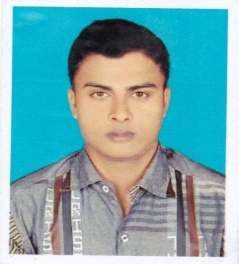 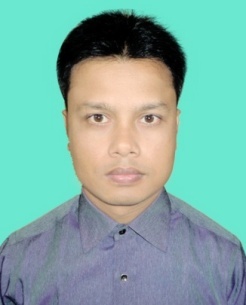 